Кабинет логопеда Федотова Светлана Ивановна МБДОУ № 87 детский сад «Улыбка»Функции кабинетаСоздание коррекционно-развивающей среды и благоприятного психологического климата для обеспечения помощи детям по коррекции речевых нарушений.Проведение обследования ребенка с целью разработки индивидуальной программы развития.Проведение подгрупповых и индивидуальных коррекционных занятий.Оказание консультативной помощи педагогам, родителям. Кабинет условно разделён на зоны:-зона индивидуальной коррекции речи - здесь располагаются большое настенное зеркало с дополнительным освещением, стол, логопедические зонды, ватные диски, спирт, ватные палочки, карточки для проведения артикуляционной и дыхательной гимнастики; наборы для звукового анализа; 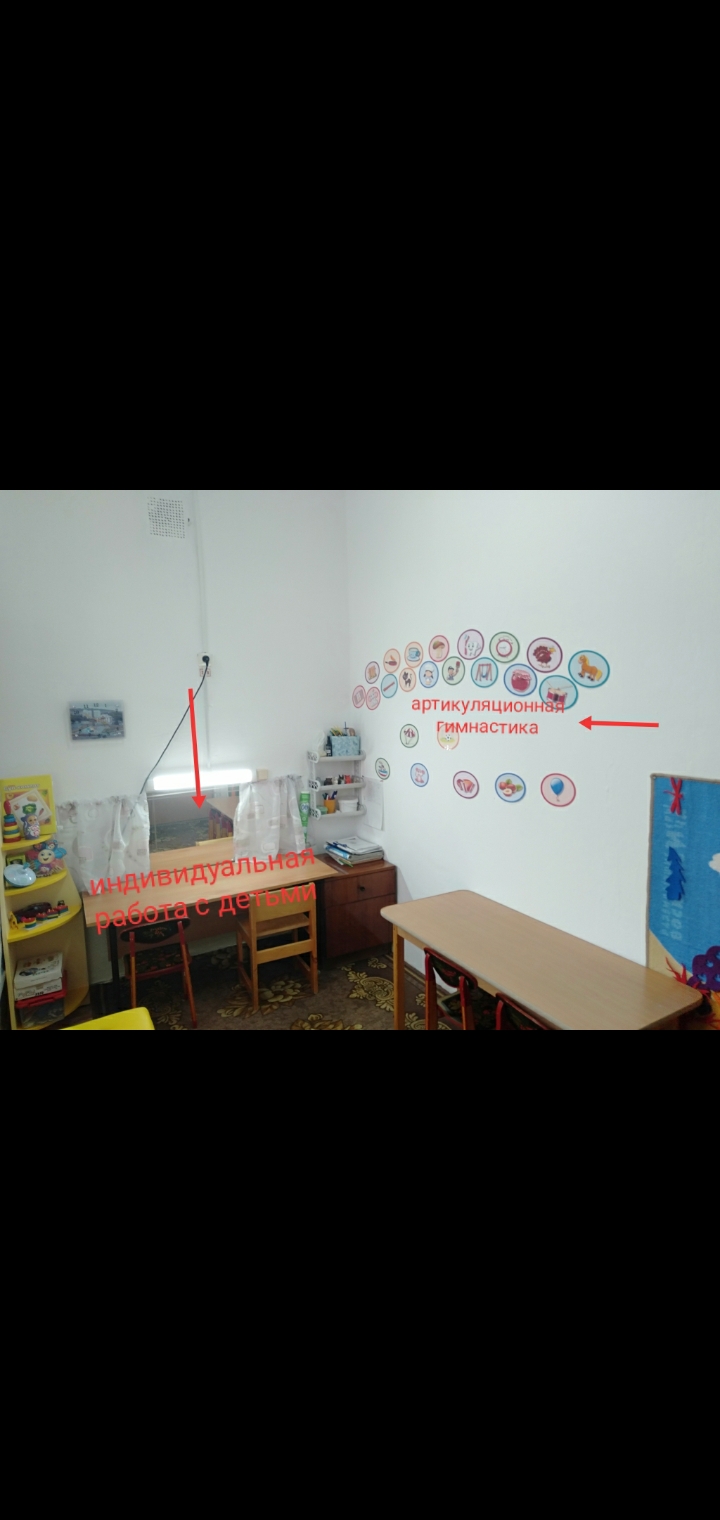 - зона методического, дидактического сопровождения                                       Представлена книжными полками и содержит следующие разделы:- материалы по обследованию речи детей;- методическая литература по коррекции звукопроизношения;- методическая литература по преодолению ОНР, заикания;- учебно-методическая литература по обучению грамоте;- пособия по дидактическому обеспечению коррекционного процесса (в коробках и конвертах);- занимательное игровое обеспечение логопедических занятий: настольно- печатные игры (лото, «Четвёртый лишний», «Профессии», «Поймай рыбку» и др.); картинки, игрушки, магнитно-офисная доска, магниты, маркеры и карандаши.- оборудование, способствующее формированию речевого дыхания:  соломинки для коктейля для сдувания предметов, вертушки, картотека дыхательных игр и упражнений;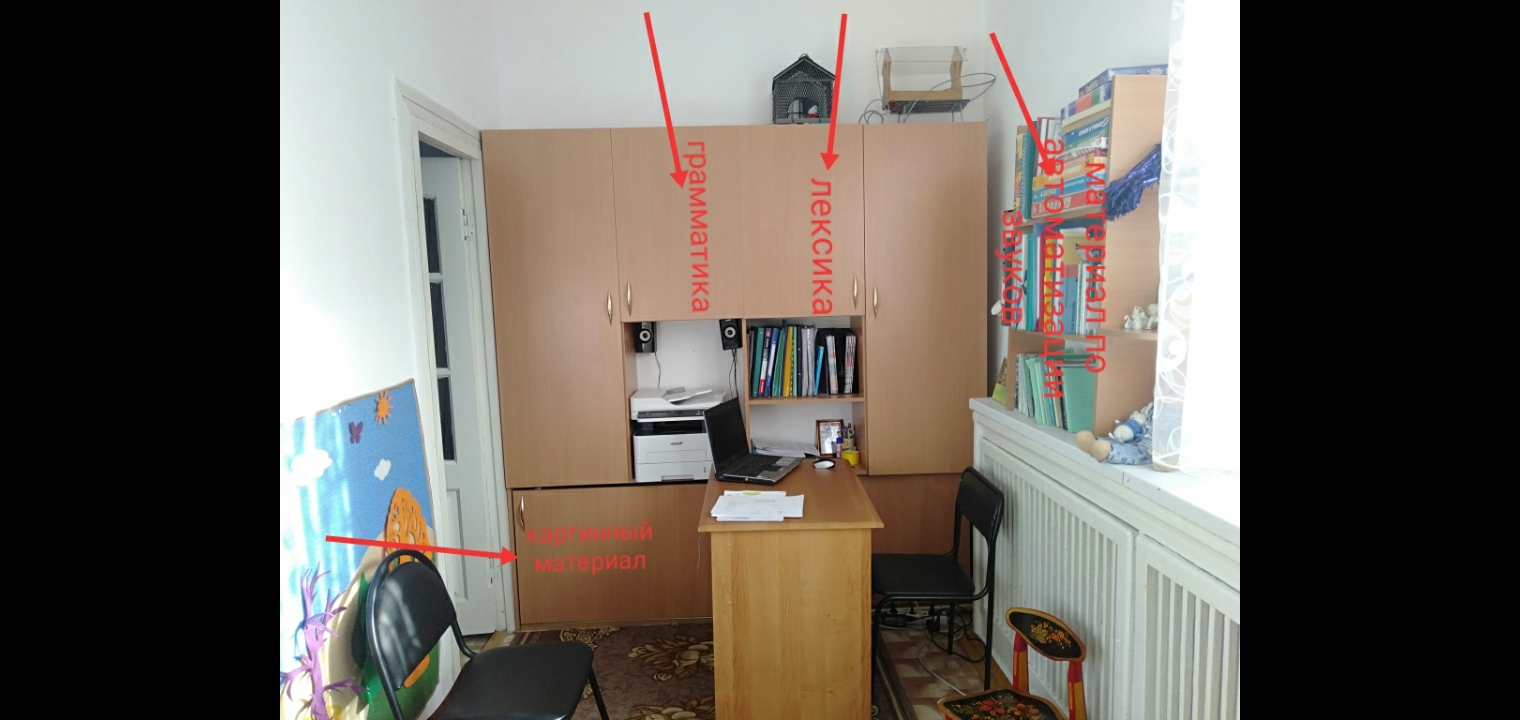 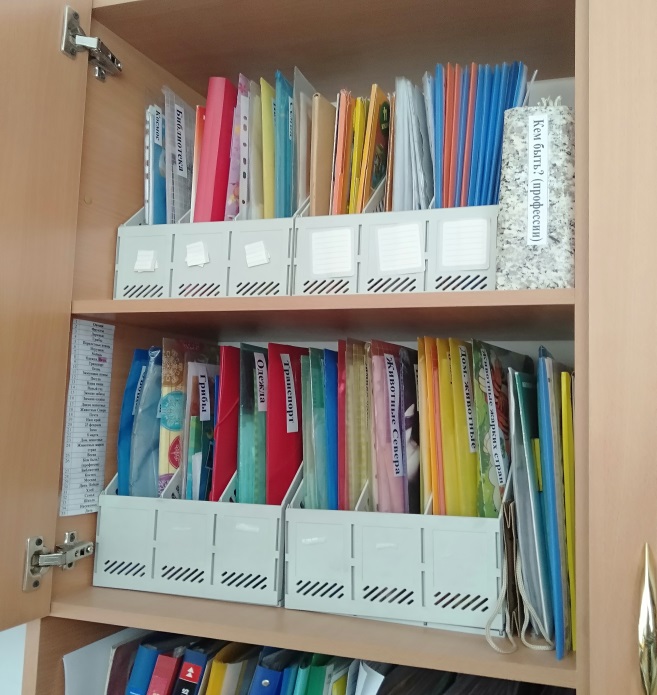 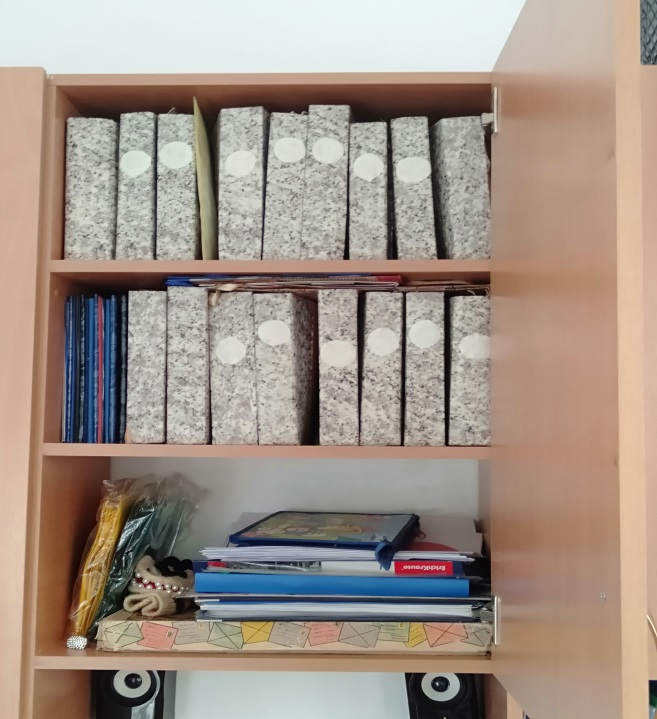 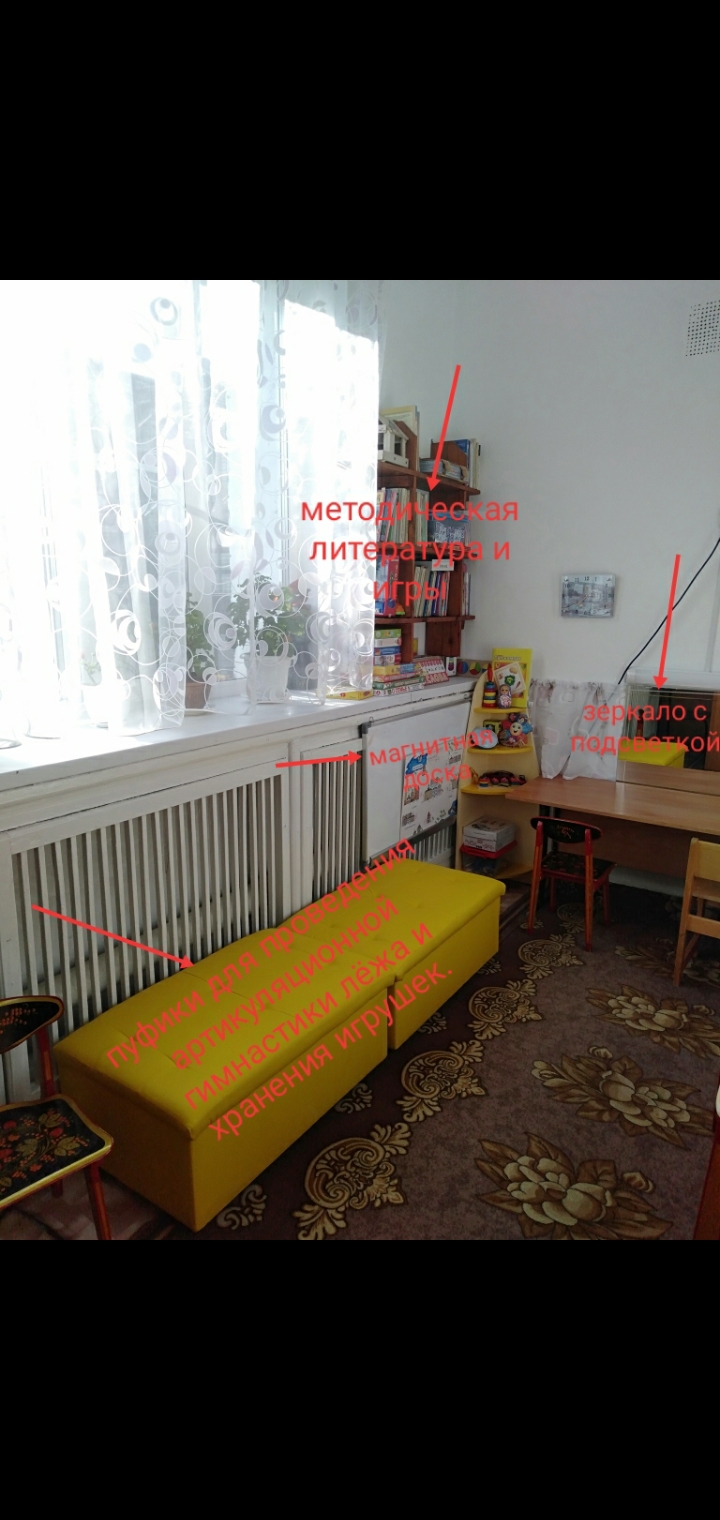 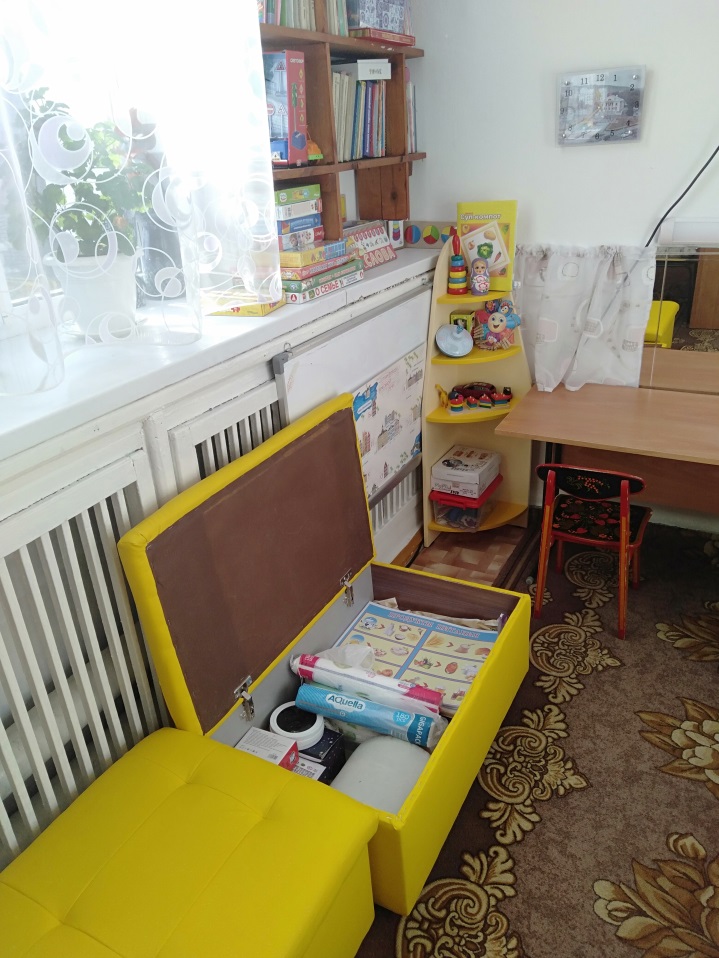 - зона ТСО (технических средств обучения) включает в себя: магнитофон, компьютер, детские презентации по разным лексическим темам.- игровая зона предназначена для проведения развивающих и  настольных игр;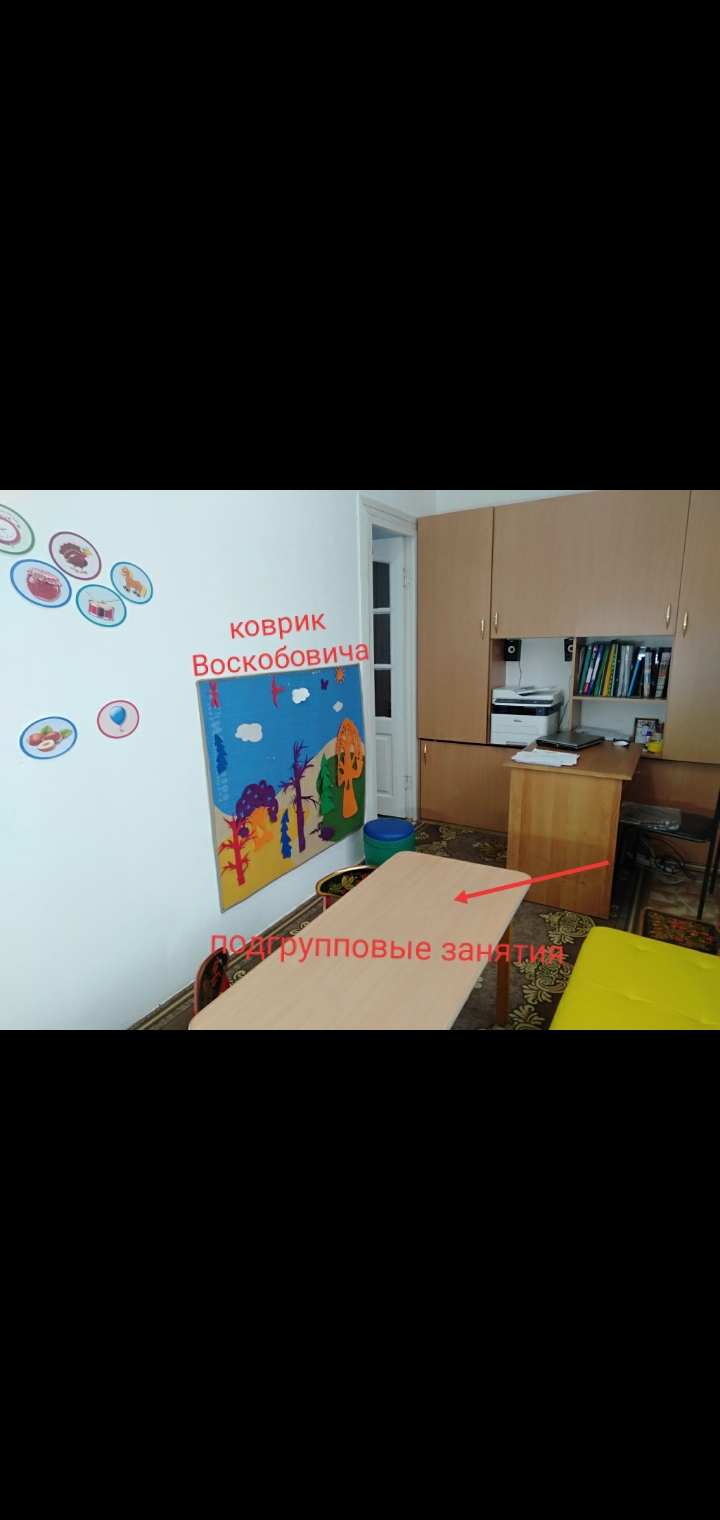 - информативная зона для педагогов и родителей содержит методические рекомендации и пособия о развитии и коррекции речи детей.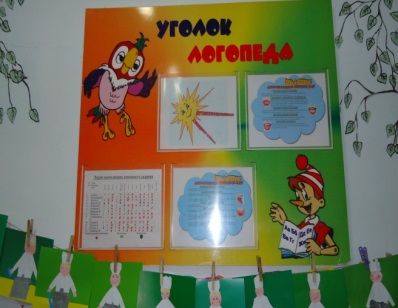 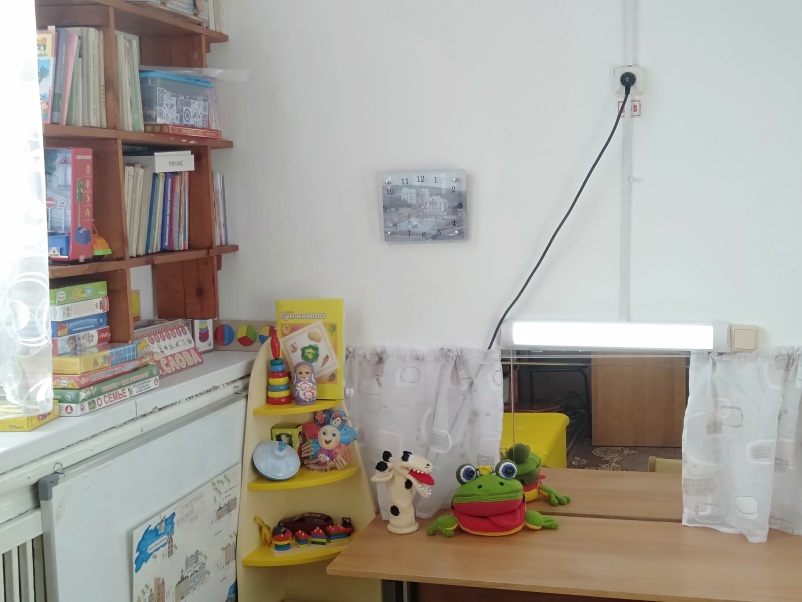 Для игр на дыхание и артикуляции изготовлены разные интересные и красочные пособия. Ребята с большим удовольствием занимаются с такими пособиями.              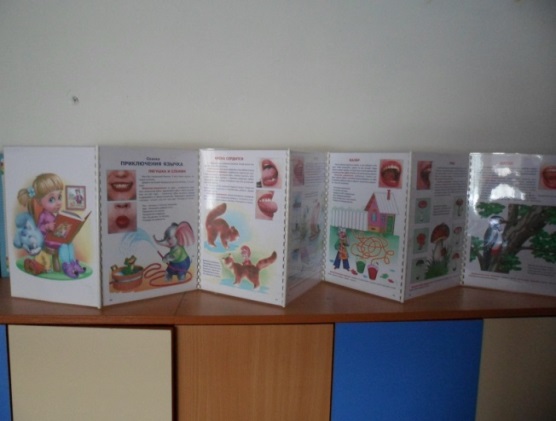 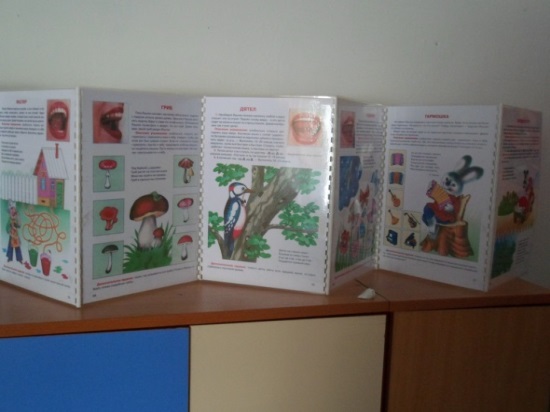 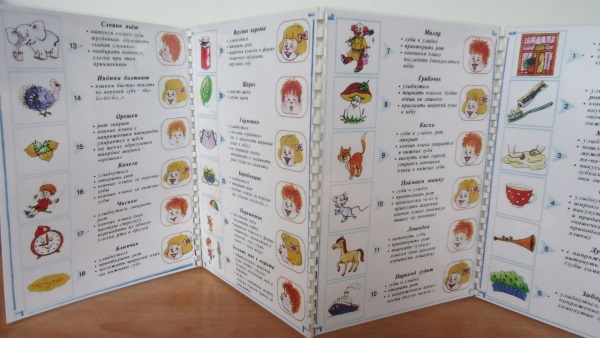 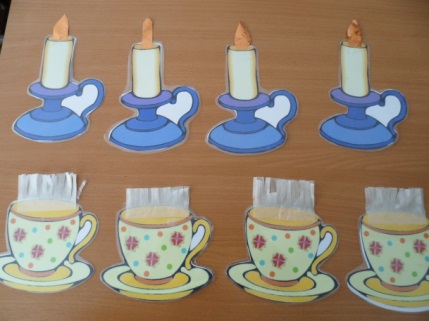 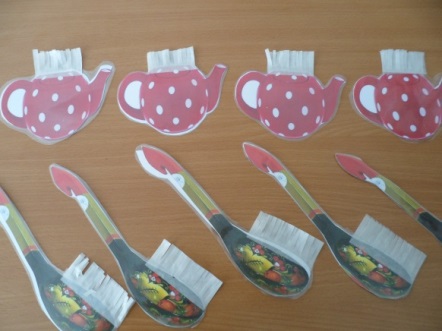 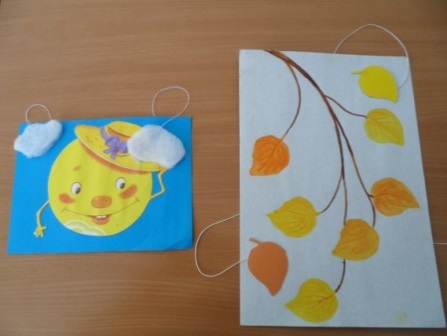 Принцип дифференцированного подхода позволяет работать с воспитанниками, учитывая их индивидуальные особенности. На каждого ребенка составляется  речевая карта и разрабатывается индивидуальный план работы.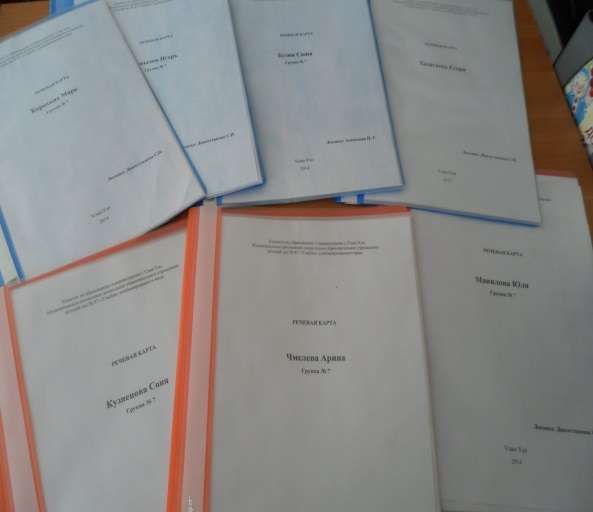 С целью закрепления навыков использую дидактические игры:  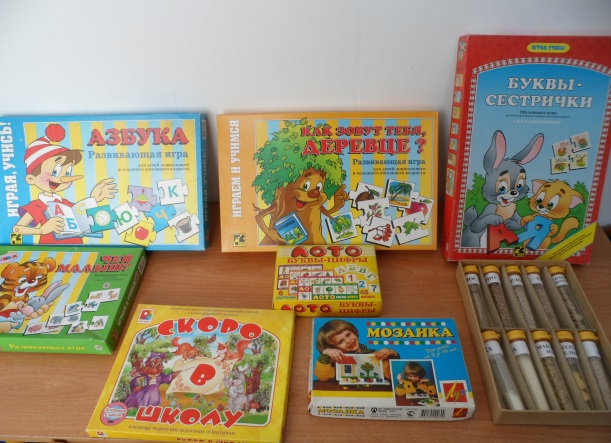 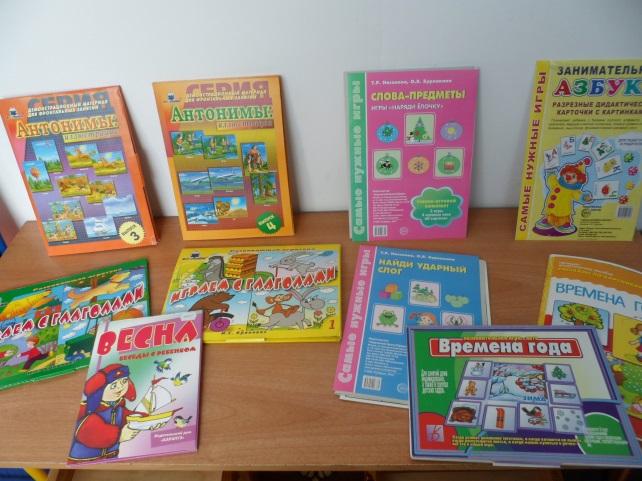 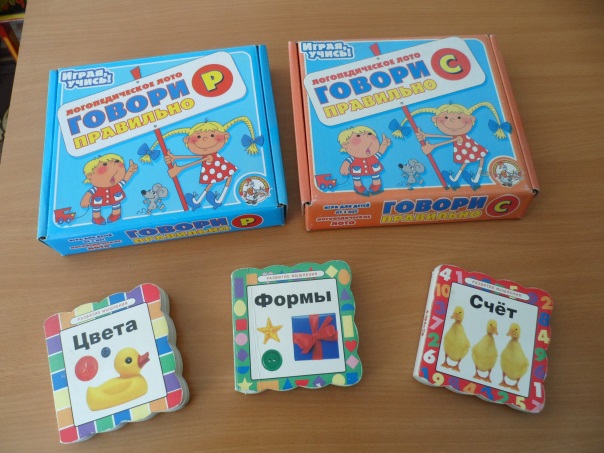 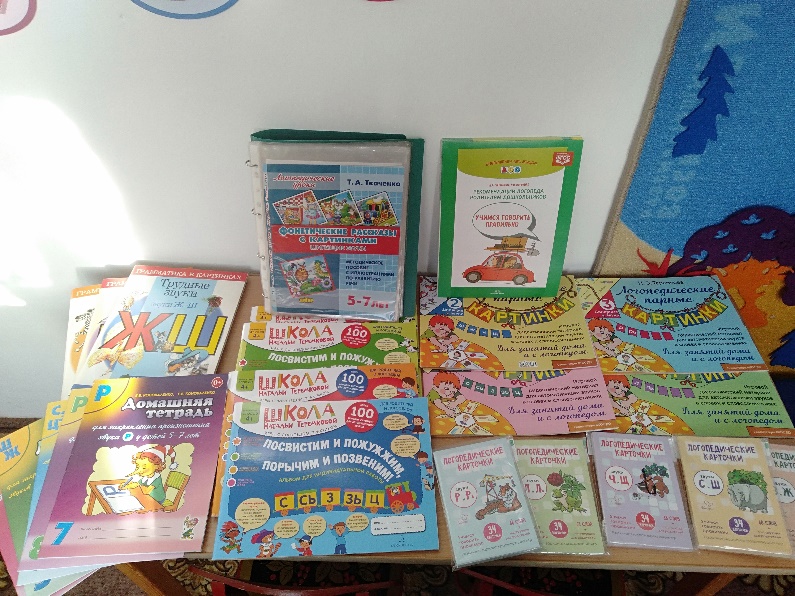 Учитель-логопед: Федотова С. И.